                                           Бытовой райдер Ирмы Нойман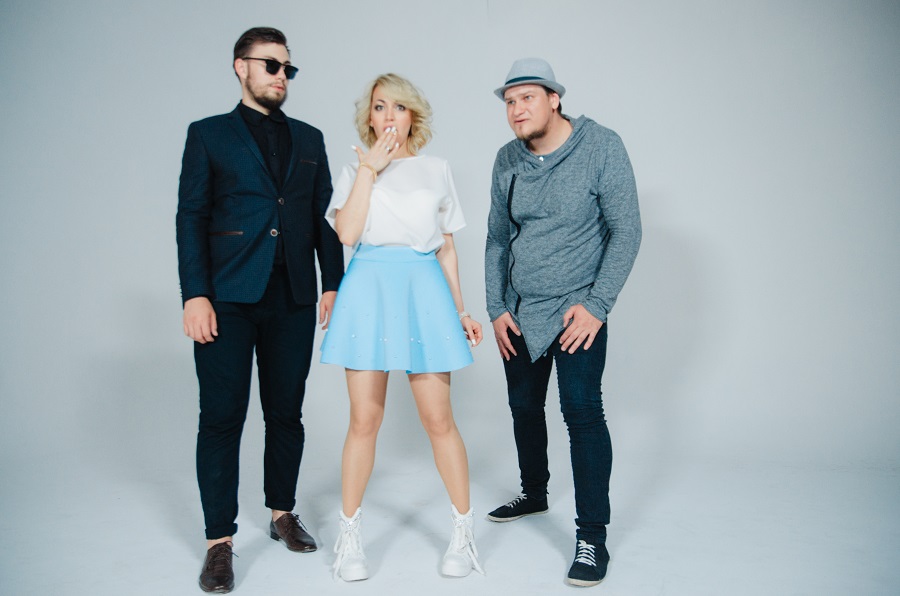 Минимальные требования:Состав участников: 3 человека
Стиль: Поп/Дэнс
Локация: Казань
Проезд: 
а. Авиа-Эконом
б. РЖД-купе
Гримерная комната: зеркало, вода без газа
Расширенные требования:
Проезд: Самолётом (концерты более 400км): Авиабилеты Эконом-класса.Автомобильным транспортом (до 400 км): Необходимо оплатить затраты на бензин для 1-го автомобилей, класс бензина АИ-95, в размере ______________(______________________________________). Микроавтобус (только по РФ): Необходимо нанять и закрепить для членов коллектива микроавтобус (Мерседес, Фольцваген, Форд… категорически не Газель!) или комфортабельный большой автобус. В микроавтобусе обязательно должен присутствовать кондиционер и хорошее отопление.Железнодорожным транспортом (концерты более 400км): Членам коллектива стандартные купейные места, всем вместе.  Автомобильным транспортом (по городу от вокзала или аэропорта): При передвижении по городу (от аэропорт, гостиницы, концертного зала) необходимо нанять и закрепить для членов коллектива микроавтобус (Мерседес, Фольцваген, Форд… категорически не Газель!) или комфортабельный большой автобус. Или оплата расходов на такси!Принимающая сторона:Необходимо встретить артистов. С момента прибытия, создать благоприятные условия, способствующие на высоком профессиональном уровне реализовать творческие задачи, согласно условий договора. Категорически исключить разговоры на повышенных тонах, выяснения отношений с обеспечивающим персоналом и с кем бы то ни было, в присутствии артистов. Расселение:Гостиница не менее «***» или хостел, минеральная вода без газа, чай кофе. Питание: Двухразовое горячее. Время ориентировочно: Обед в 15 часов сразу после саунд-чека, ужин – вовремя концерта по запросу группы.Требования к гримерным комнатам:1 большая гримерная комната: В гримёрной комнате музыкантов группы необходимо наличие утюга и гладильной доски. Минеральная НЕГАЗИРОВАННАЯ вода, чайные наборы (электрический чайник, чашки, ложки, чай черный и зеленый, сахар, сок). После концерта: – закреплённый автобус группе. Все рейсы должны быть заранее запланированы организаторами концертов и обеспечены транспортом и сопровождающим лицом, отвечающим за доставку артистов к поезду либо самолёту. Решить все возникающие вопросы с администрацией вокзала или аэропорта, если такие вопросы возникают.По всем вопросам: +79053-125-525 Валерий